Revidierter Tagungskalender für das Jahr 2020vom Verbandsbüro erstelltes DokumentHaftungsausschluss: dieses Dokument gibt nicht die Grundsätze oder eine Anleitung der UPOV wiederZweck dieser Überarbeitung ist es, über die folgenden Änderungen des Tagungskalenders für das Jahr 2020 gemäß dem Beschluss des Rates auf seiner dreiundfünfzigsten ordentlichen Tagung am 1. November 2019 (vergleiche Dokument C/53/15 „Bericht“, Absatz 46) sowie über Entwicklungen betreffend Technische Arbeitsgruppen zu berichten:Beratender Ausschuss	[WG-ISC/5	28. Oktober (Abend) Arbeitsgruppe für ein etwaiges Internationales Kooperationssystem (WG-ISC)]Verwaltungs- und Rechtsausschuss	EAF/15	26. März (Vormittag Nachmittag) 	[WG-DEN/6	27. Oktober (Abend)
Arbeitsgruppe für Sortenbezeichnungen (WG-DEN)]Technische Arbeitsgruppe für landwirtschaftliche Arten (TWA)	TWA/49	22. bis 26. Juni, Saskatoon, KanadaGemeinsame Tagung der Technischen Arbeitsgruppe für Automatisierung und Computerprogramme (TWC) und der Arbeitsgruppe für biochemische und molekulare Verfahren und insbesondere für DNS-Profilierungsverfahren (BMT)	TWC/38-BMT/19	21. bis 25. September, Alexandria, Vereinigte Staaten von Amerika[Anlagen folgen]C/53/8 Rev.ANLAGE ITERMINE DER TAGUNGEN IM JAHR 2020in Reihenfolge der OrganeDer Rat	C/54	30. OktoberBeratender Ausschuss	CC/97	29. OktoberVerwaltungs- und Rechtsausschuss	CAJ/77	28. Oktober	EAF/15	26. März (Nachmittag) 	EAF/16	26. Oktober (Abend)		Tagung zur Ausarbeitung eines elektronischen Antragsformblattes (EAF)Technischer Ausschuss	TC/56	26. und 27. Oktober	TC-EDC	24. und 25. März; 25. und 26. Oktober (Abend)
Erweiterter Redaktionsausschuss (TC-EDC)Technische Arbeitsgruppe für landwirtschaftliche Arten (TWA)	TWA/49	22. bis 26. Juni, Saskatoon, KanadaGemeinsame Tagung der Technischen Arbeitsgruppe für Automatisierung und Computerprogramme (TWC) und der Arbeitsgruppe für biochemische und molekulare Verfahren und insbesondere für DNS-Profilierungsverfahren (BMT)	TWC/38-BMT/19	21. bis 25. September, Alexandria, Vereinigte Staaten von AmerikaTechnische Arbeitsgruppe für Obstarten (TWF)	TWF/51 	6. bis 10. Juli, Nîmes, FrankreichTechnische Arbeitsgruppe für Zierpflanzen und forstliche Baumarten (TWO)	TWO/52	8. bis 12. Juni, Roelofarendsveen, NiederlandeTechnische Arbeitsgruppe für Gemüsearten (TWV)	TWV/54	11. bis 15. Mai, Brasília, Brasilien[Anlage II folgt]C/53/8 Rev. ANLAGE IITERMINE DER TAGUNGEN IM JAHR 2020in chronologischer ReihenfolgeMÄRZ 2020	Dienstag, 24. und Mittwoch, 25.		TC-EDC	Donnerstag, 26. (Nachmittag)		EAF/15MAI 2020	Montag, 11. bis Freitag, 15.		TWV/54JUNI 2020	Montag, 8. bis Freitag, 12.		TWO/52	Montag, 22. bis Freitag, 26.		TWA/49JULI 2020	Montag, 6. bis Freitag, 10.		TWF/51SEPTEMBER 2020	Montag, 21. bis Freitag, 25.		TWC/38-BMT/19OKTOBER 2020	Sonntag, 25.		TC-EDC	Montag, 26.		TC/56	Montag, 26. (Abend)		TC-EDC	Montag, 26. (Abend)		EAF/16	Dienstag, 27.		TC/56	Mittwoch, 28.		CAJ/77	Donnerstag, 29.		CC/97	Freitag, 30.		C/54[Anlage III folgt]C/53/8 Rev. ANLAGE IIIVORLÄUFIGE TERMINE DER TAGUNGEN IN DEN JAHREN 2021 UND 2022MÄRZ 2021 (Woche 13)	Dienstag, 23. und Mittwoch, 24.	TC-EDCOKTOBER 2021 (Woche 44)	Sonntag, 24.	TC-EDC	Montag, 25.	TC/57	Montag, 25. (Abend)	TC-EDC	Dienstag, 26.	TC/57	Mittwoch, 27.	CAJ/78	Donnerstag, 28.	CC/98	Freitag, 29.	C/55MÄRZ 2022 (Woche 13)	Dienstag, 22. und Mittwoch, 23.	TC-EDCOKTOBER 2022 (Woche 44)	Sonntag, 23.	TC-EDC	Montag, 24.	TC/58	Montag, 24. (Abend)	TC-EDC	Dienstag, 25.	TC/58	Mittwoch, 26.	CAJ/79	Donnerstag, 27.	CC/99	Freitag, 28.	C/56[Ende der Anlage III und des Dokuments]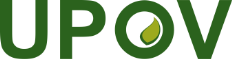 GInternationaler Verband zum Schutz von PflanzenzüchtungenDer RatDreiundfünfzigste ordentliche TagungGenf, 1. November 2019C/53/8 Rev.Original: englischDatum: 8. November 2019